 Σκηνή 2η                                                                                                                                                                     τραγούδι: Άσπρα καράβια                                                                             Η Στ΄τάξη σας αποχαιρετά με το τραγούδι:Τα μαθητικά τα χρόνια                                                                     καθώς και με δύο τραγούδια που γράφτηκαν ειδικά για την αποφοίτησή της:Στο΄πα και στο ξαναλέω φεύγω απ΄το δημοτικό & Σαράντα τέσσερα παιδιά.Υπεύθυνοι εκπαιδευτικοί- Επιμέλεια θεατρικών: Έφη Κάστρου, Κορίνα Μπαρμπαλέξη, Δέσποινα Χουρμουζιάδου. Συγγραφή κειμένων για το θεατρικό Θα ΄θελα να…: με αγάπη από δύο μητέρες της Στ2. Επιμέλεια μουσικής (συγγραφή στίχων, διασκευές, μουσική επεξεργασία, διδασκαλία τραγουδιών): Δέσποινα Χουρμουζιάδου.Επιμέλεια πρόσκλησης-προγράμματος: Δέσποινα ΧουρμουζιάδουΤεχνική Επιμέλεια σκηνικών: Μαρία Δεληνικόλα.Επιμέλεια ήχου & φωτισμού: Σταύρος Πατεράκης, Δημ. Τσομπάνης                                                  Ευχαριστούμε θερμά τους γονείς που μας εμπιστεύθηκαν τα παιδιά τους, το Σύλλογο γονέων και Κηδεμόνων για τη στήριξη, τον ακούραστο Διευθυντή μας, τον υποδιευθυντή & τους συναδέλφους, τα ΚΑΠΗ, το Σύλλογο Μικρασιατών, καθώς και όσους συνέδραμαν στην πραγμάτωση της σημερινής εκδήλωσης. Πιότερο όμως, ευχαριστούμε τους μικρούς μας συνεργάτες & συνοδοιπόρους, τους μαθητές μας που αφιέρωσαν πολύτιμο ελεύθερο χρόνο αξιοποιώντας τον δημιουργικά…                Τα ΣΤ1 & ΣΤ2 του 1ου 12θέσιου δημοτικού σχολείου Χρυσούπολης στα πλαίσια της εκδήλωσης αποφοίτησης παρουσιάζουν τα θεατρικά: Θα΄θελα να…, απόσπασμα από την Πολίτικη κουζίνα, και Τα Μαθητικά τα χρόνια. 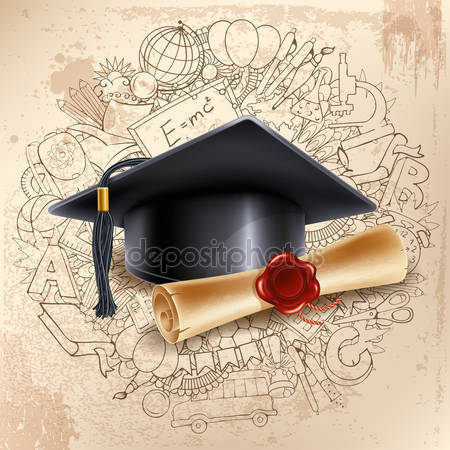 ΠΡΟΓΡΑΜΜΑ1.Θα ΄θελα να…(Στ2)                                                       Ένα θεατρικό που πραγματεύεται τη σύγκρουση των θέλω γονιών & παιδιών με στόχο τον προβληματισμό, την ενδοσκόπηση και τον αναστοχασμό κάθε γονιού και γιατί όχι και κάθε παιδιού…           αφηγήτρια: Μαρία Καλαϊτζόγλου                                                                                    Σκηνή 1η                                                                 μαμά: Ελένη Κυζάκη                                                               μπαμπάς: Νικόλαος (Πασχάλης) Πρέγκα                                                           παιδί: Αντώνης Κυζάκης                                                         τραγούδι: Θα ΄θελα να ΄χα κινητό                                              Σκηνή 2η                                                                                                                                        μαμά(Μίνα): Σωτηρία Διαμαντίδου                                       γειτόνισσα(Κάτια): Μυρσίνη-Μαρίνα Χατζηδιαμαντή                                                         τραγούδι: Τί έλεγχος είναι αυτός;                                                  Σκηνή 3η                                                                    μαμά: Γεωργία Τρακαλιάνου                                                       μπαμπάς: Νικόλαος-Σάββας Γλυνάτσης                                                              γιατρός: Αθανάσιος Κοντογιάννης                                                                  δικηγόρος: Χρήστος Γκόρδης                                                         τραγούδι: Να ΄ξερες πόσο σ΄αγαπώ                                             οργανική μουσική(πολίτικη κουζίνα):στην κιθάρα η Σ. Διαμαντίδου                                 αφηγητής: Χρήστος Γκόρδης                                                  2.Πολίτικη κουζίνα (Στ2)                                                     Το απόσπασμα αυτό διαδραματίζεται την περίοδο των διωγμών των Ελλήνων της Πόλης από τους Τούρκους και παρουσιάζει την πίκρα και τα προβλήματα προσαρμογής τους.                                                                                                                                      Σκηνή 1η                                                                    παππούς: Δημήτρης Λεπίδας                                                      εγγονός: Ντανιέλ Ντίβα                                                                εγγονή: Μελίνα-Μαρία Γαζγαλίδου                                                   μουσική (πολίτικη κουζίνα): στην κιθάρα  η Σωτηρία Διαμαντίδου Σκηνή 2η                                                                                                                                       μαμά(Σουλτάνα): Ηλιάνα Χατζηγεωργίου-Γεωργιάδη                                                                                   μπαμπάς: Σπύρος Γιαπουτζής                                                                                                             γιαγιά: Μάλαμα Κωνσταντάρα                                                                                            θεία Λωξάντρα: Δέσποινα Καραγεωργίου                                                                           θεία Καλλιόπη: Ασπασία Κουμτζή                                                                     θεία Κλεοπάτρα: Θεοδοσία Κλοκίδου                                                                                                          θείος Θεόδωρος: Νικόλαος Πρωτογέρου                                                                                   Ηλίας: Χρήστος Ελένας                                                                  τραγούδι: Στα λιμάνια ανάψανε φωτιές                                                όταν πηγαίναμε μαζί σχολείο:στο αρμόνιο η Μ.-Μ. Χατζηδιαμαντή                                                                 3.Τα μαθητικά τα χρόνια (Στ1)                                   Θεατρικό για την αποφοίτηση από το δημοτικό σχολείο.                                                                                       τραγούδι: Μάθημα Σολφέζ                                                            Σκηνή 1η                                                                                       Χαρ. Αθανασιάδης, Δήμ. & Ελ.Αραμπατζάκη, Γεωρ. Αργυράκη, Σμαρ. Καμτσικλή,  Ιωάν. Καραλανίδης, Χρυσ. Λυδακάκη, Γιοάν. Μερόλλι, Αικ. Παπαδοπούλου, Κυρ.Παπαδοπούλου, Αδέλ. Ραντάνι, Ραφ. Σαρίδου, Αν. Συμσιράκης, Γεώρ. Ταξίδης, Ιωάν. Ταστσόγλου, Ιωάν. & Κων. Τζανίδης, Παν. Τζαρίδης, Ελ. Τζαρίδου, Κων. Τσούπρος. χορευτικό: Ο πιο καλός ο μαθητής                                                                                                                                                                                                   